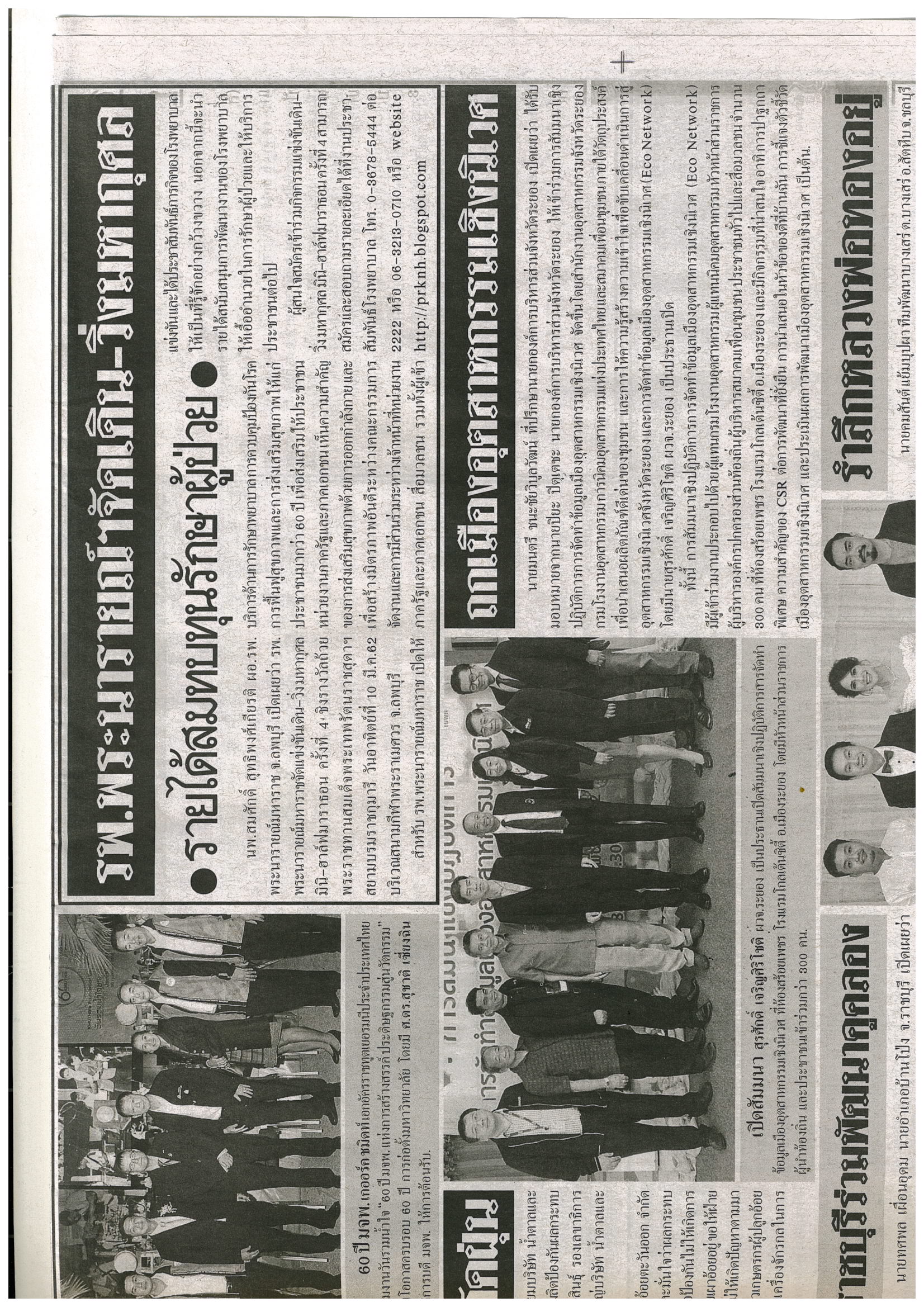 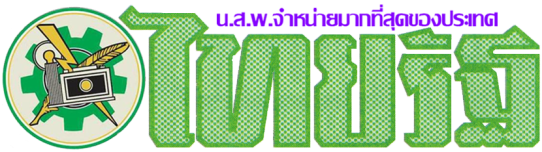 ข่าวประจำวันพุธที่ 27 กุมภาพันธ์ 2562 หน้าที่ 11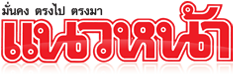 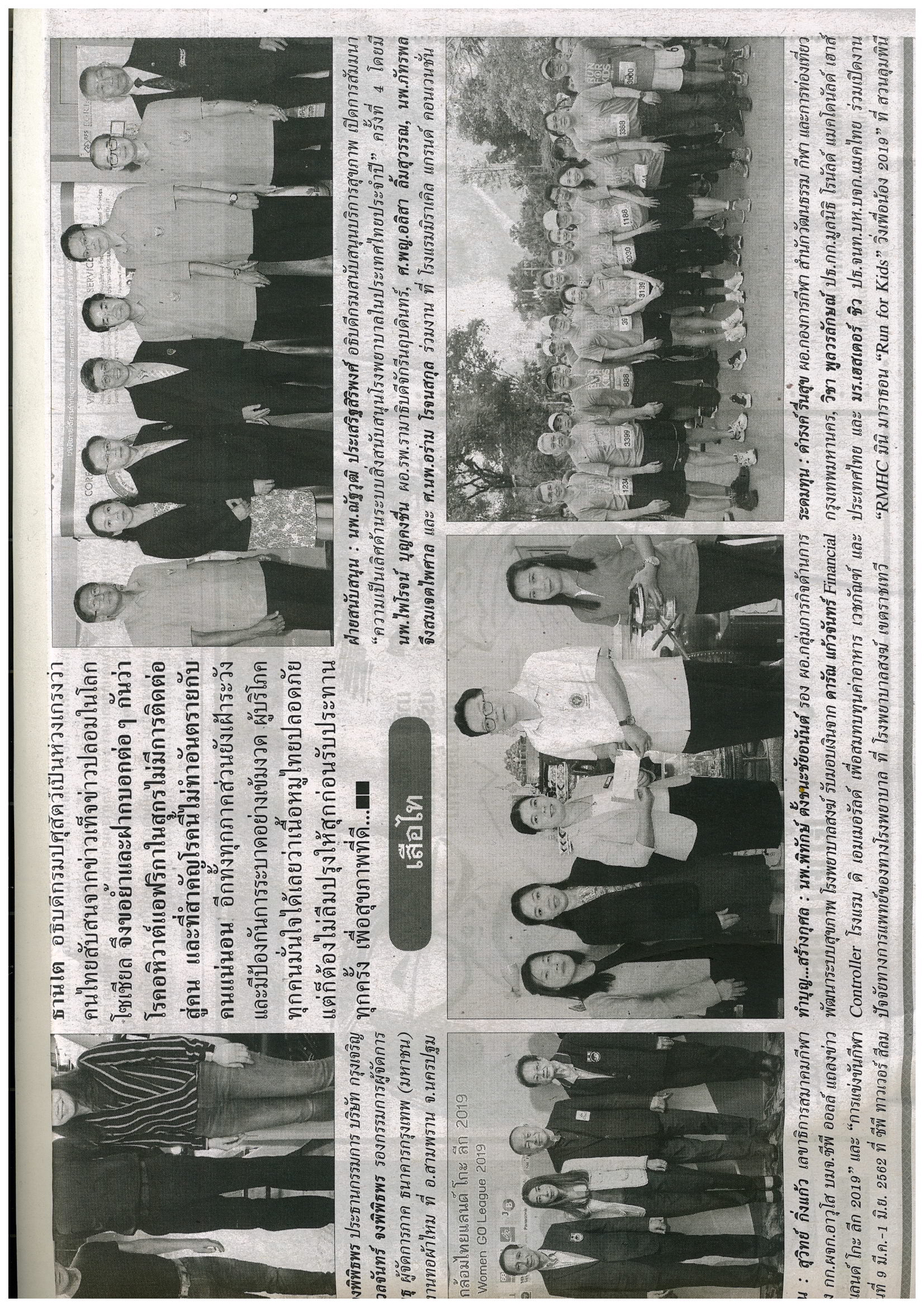 ข่าวประจำวันพุธที่ 27 กุมภาพันธ์ 2562 หน้าที่ 4ข่าวประจำวันพุธที่ 27 กุมภาพันธ์ 2562 หน้าที่ 4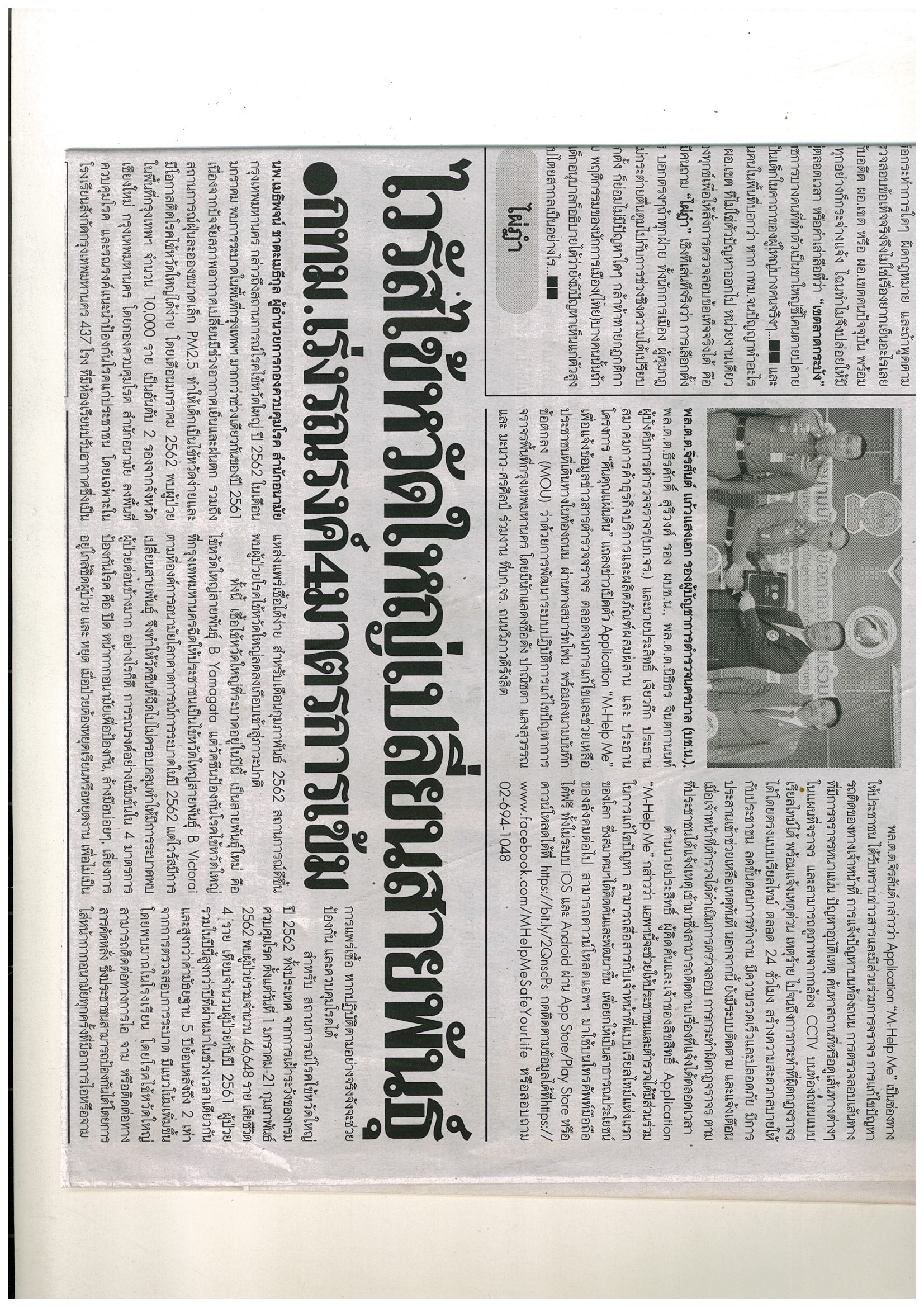 ข่าวประจำวันพุธที่ 27 กุมภาพันธ์ 2562 หน้าที่ 16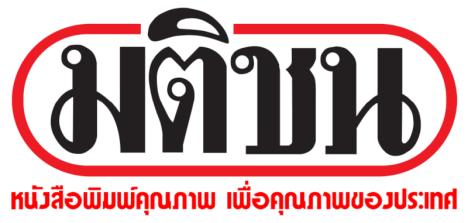 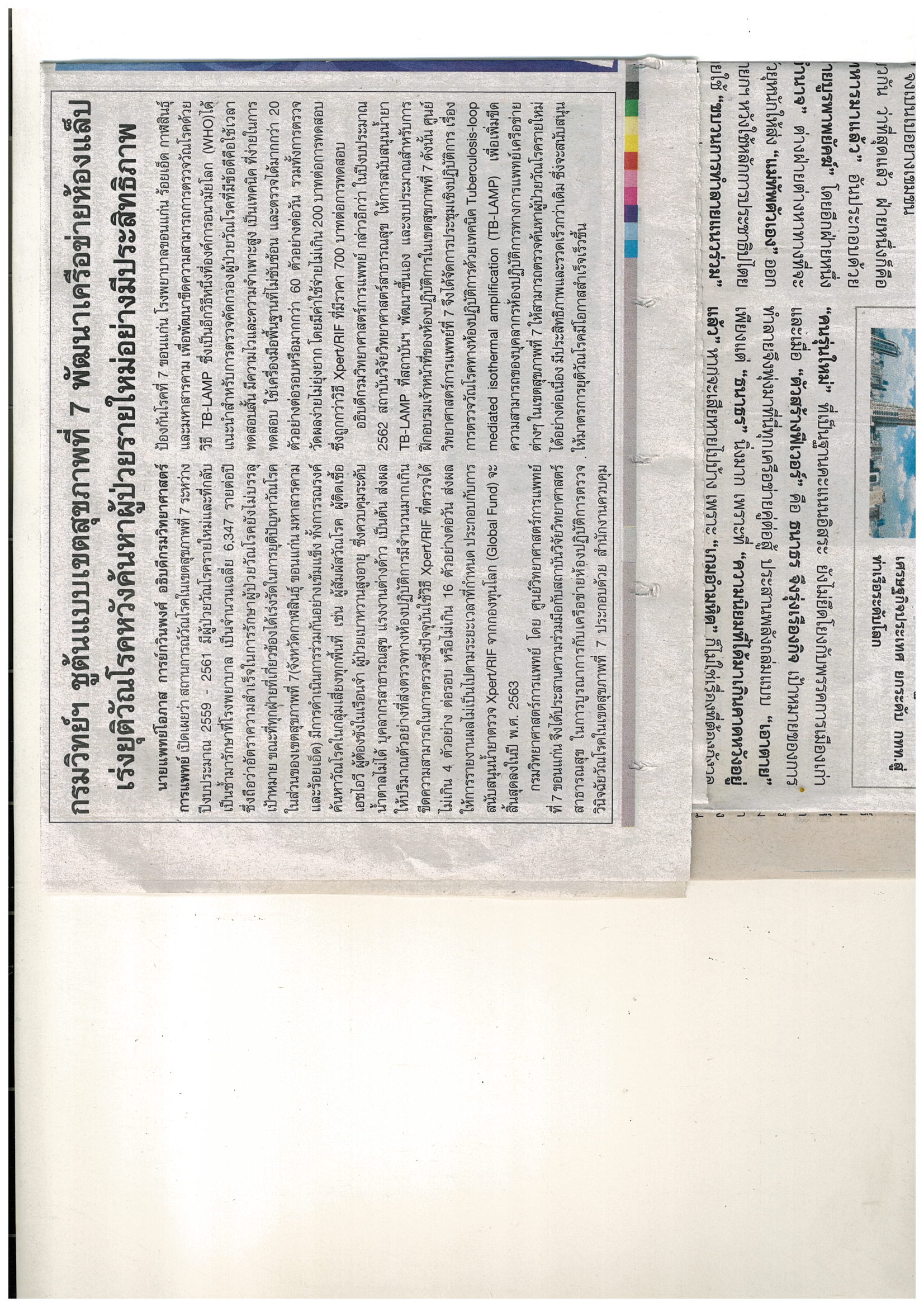 ข่าวประจำวันพุธที่ 27 กุมภาพันธ์ 2562 หน้าที่ 4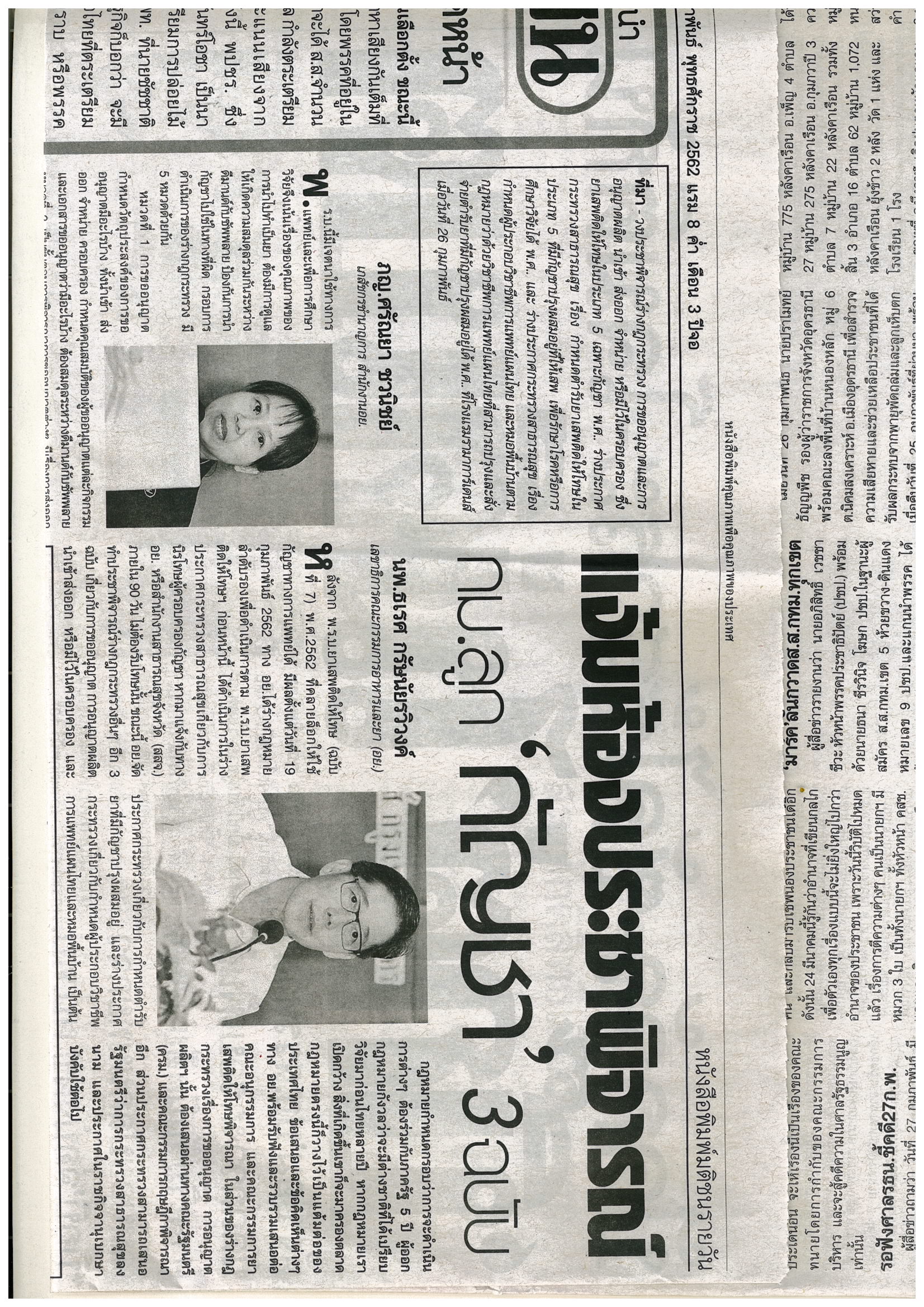 ข่าวประจำวันพุธที่ 27 กุมภาพันธ์ 2562 หน้าที่ 2